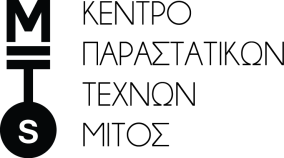 Open Call for the artistic residency program at Vinegar Factory theYard.Residency.20_suspended worldfrom Centre of Performing Arts MITOSJanuary – December 2020Collaboration SetupThe theYard.Residency programme is a platform for the active involvement of the participants. All makers, groups and organisations selected are free to express themselves artistically in any form and manner and are expected to act responsibly for their production. The collaboration setup between The Centre of Performing Arts MITOS and the selected proposals, regardless of category, abides by the following terms:1. After the selection of the 2020 participants, the Centre of Performing Arts MITOS will host a first meeting where all participants (or representatives) are obliged to attend.  This meeting will enable the artists to get to know each other and present to each other their projects.2. On the first day of their residency, participants will be informed about the operation of the Vinegar Factory and will be assisted by the theYard team to setup the space according to their needs.  The participants are required to keep the space clean during their residency and return the space to its original standards and setup at the end of it.3. Each proposal selected for the theYard.Residency.20 will be ensured free use of the technological equipment and infrastructure of the Vinegar Factory. The audience capacity of the space is approximately 60 people and the equipment is listed here:Lights8 PC Theatrical Lights 500W, 4 Par Lights 300W,console proel 12 channels (15 dimmer lines)SoundAmplifier 100 W, console BEHRINGER (8channels, 4 XLR, 4 jack inputs),2 Pioneer speakers 70 W, 2  microphone stands, 3 microphones (1 shure 58, 2 Stagg) Extra1 projector Panasonic PT-LW 2804. The selected participants are responsible for the reservations and sale of tickets.  In the case of participants from abroad, MITOS will take charge of this procedure.5. Participants can apply for and claim grants for their production, but not for the services already offered by MITOS in the frame of the theYard.Residency.20. In the case of breach, the participation will be canceled. To facilitate applications for funding, MITOS may provide certificates of participation upon request.6. The programme supports but is not responsible for the promotion of each production.  The Centre of Performing Arts MITOS will send press releases, will create an event on Facebook that the participants can manage and promote, will compose and send out newsletters, will inform the MITOS website with the whole program, will put up web banners, will design and print booklets with the whole program.  The participants are required to include in their application with which manners they plan to promote their event/performance and include theYard logos.  Each participant is responsible for the promotion of their own event. 7. theYard.Residency.20 offers a simple audiovisual recording of the work for archival purposes in digital format.8. For artists from abroad, there is no possibility to cover transportation tickets or accommodation expenses. MITOS will help with translations of texts relating to their participation, will provide production assistance, as well as assist with any information needed regarding their stay in Cyprus.9. If the participant does not keep the timetables and deadlines that are requested from MITOS, then their participation will be canceled.APPLICATION FORMΑ: APPLICANT’S INFORMATION1. Name of Artist/ Group/ Organisation2. Short bio of Artist/ Group/ Organisation(Selective reference of previous productions, eg. titles of works, year of production, collaborators, tour) 3. Name of person in charge for communication 4. Telephone5. Email . Β: ARTISTIC PROPOSAL1. Title2. Field (eg. theatre, music, etc)3. Description of the proposal (max. 400 words)4. Description of Methodology / Directing Approach/ Relation with the thematic Suspended World5. What do you expect from theYard.Residency.20?6. Creative team and disciplines7. Co-organizers or Sponsors (if any)8. Entrance fee9. Duration of the residencyEvent/performance duration (eg. 45’):Proposed days for the residency duration (eg. 5 days):Proposed dates for the residency:Alternative dates:10. Time Management of the residency Number of days for rehearsal:Hours of rehearsal:Number of performances:11. Technical rider (technical requirements - include any particularities and also requirements in terms of the space setup)12. Audiovisual material of previous works (photos or video) and links related to the work you are applying with.C:  OTHER INFORMATION1. Have you visited the Vinegar Factory before?2.Why did you choose to apply in this specific residency programme?3. Name of person in charge for technical matters (this person is required to have knowledge of such matters)4. Which means will you be using in order to promote your event?5. Application date6. Additional information